МЕСТНАЯ АДМИНИСТРАЦИЯвнутригородского муниципального образованиягорода федерального значения Санкт-Петербурга муниципальный округ  КупчиноПОСТАНОВЛЕНИЕ28.02.2023                                                                                                          № 06В соответствии со статьей 185 Бюджетного Кодекса РФ, статьей 19 Положения о бюджетном процессе во внутригородском муниципальном образовании города федерального значения Санкт-Петербурга муниципальный округ Купчино, руководствуясь Уставом внутригородского муниципального образования города федерального значения Санкт-Петербурга муниципальный округ Купчино, Местная администрацияПОСТАНОВЛЯЕТ:1. Внести проект Решения «О внесении изменений в Решение Муниципального Совета внутригородского муниципального образования города федерального значения Санкт-Петербурга муниципальный округ Купчино от 22.12.2022 № 58 «Об утверждении местного бюджета внутригородского муниципального образования города федерального значения Санкт-Петербурга муниципальный округ Купчино на 2023 год и плановый период 2024-2025 годов» на рассмотрение в Муниципальный Совет внутригородского муниципального образования города федерального значения Санкт-Петербурга муниципальный округ Купчино согласно Приложению №1 к настоящему постановлению. 2. Представить одновременно с проектом Решения «О внесении изменений в Решение Муниципального Совета внутригородского муниципального образования города федерального значения Санкт-Петербурга муниципальный округ Купчино от 22.12.2022 №58 «Об утверждении местного бюджета внутригородского муниципального образования города федерального значения Санкт-Петербурга муниципальный округ Купчино на 2023 год и плановый период 2024-2025 годов» следующие приложения:2.1. Доходы бюджета внутригородского муниципального образования города федерального значения Санкт-Петербурга муниципальный округ Купчино на 2023 финансовый год и плановый период 2024-2025 годов – Приложение №1 к проекту Решения;2.1. Ведомственная структура расходов бюджета внутригородского муниципального образования города федерального значения Санкт-Петербурга муниципальный округ Купчино на 2023 год и плановый период 2024-2025 годов - Приложение №2 к проекту Решения;2.2. Распределение бюджетных ассигнований бюджета внутригородского муниципального образования города федерального значения Санкт-Петербурга муниципальный округ Купчино на 2023 год и плановый период 2024-2025 годов по разделам, подразделам классификации расходов - Приложению № 3 к проекту Решения;2.3. Источники финансирования дефицита бюджета внутригородского муниципального образования города федерального значения Санкт-Петербурга муниципальный округ Купчино на 2023 год и плановый период 2024-2025 годов - Приложение №4 к проекту Решению;2.4.	Распределение бюджетных ассигнований по разделам, подразделам, целевым статьям, группам (группам и подгруппам) видов расходов  бюджета внутригородского муниципального образования города федерального значения Санкт-Петербурга муниципальный округ Купчино на 2023 год и плановый период 2024-2025 годов - Приложение № 5 к проекту Решению.2.5. Пояснительная записка к проекту Решения «О внесении изменений в Решение Муниципального Совета внутригородского муниципального образования города федерального значения Санкт-Петербурга муниципальный округ Купчино от 22.12.2022 № 58 «Об утверждении местного бюджета внутригородского муниципального образования города федерального значения Санкт-Петербурга муниципальный округ Купчино на 2023 год и плановый период 2024-2025 годов» согласно Приложению №2 к настоящему постановлению.4. Контроль за исполнением настоящего Постановления оставляю за собой.Глава МА ВМО «Купчино» 							А.В. Голубев Приложение № 1к Постановлению № 06 от 28.02.2023ПРОЕКТ Форма бланка утверждена РешениемМС МО «Купчино» от 06.10.2022 № 38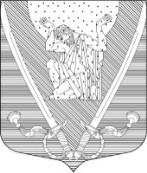 МУНИЦИПАЛЬНЫЙ СОВЕТвнутригородского муниципального образования города федерального значения Санкт-Петербурга муниципальный округ Купчино6 СОЗЫВ (2019-2024 г.г.)192212, Санкт-Петербург, ул. Будапештская, дом №19, корп.№1; тел. (812) 7030410, e-mail: mocupсh@gmail.com.Р Е Ш Е Н И Е  № ХХХХ.ХХ.2023                                                                                            Санкт-ПетербургО внесении изменений в Решение Муниципального Совета внутригородского муниципального образования города федерального значения Санкт-Петербурга муниципальный округ Купчино от 22.12.2022 г. № 58 «Об утверждении местного бюджета внутригородского муниципального образования города федерального значения Санкт-Петербурга муниципальный округ Купчино на 2023 год и плановый период 2024-2025 годов»В соответствии с Федеральным законом от 06 октября . №131-ФЗ «Об общих принципах организации местного самоуправления в Российской Федерации», Бюджетным кодексом Российской Федерации, Уставом внутригородского муниципального образования города федерального значения Санкт-Петербурга муниципальный округ Купчино Муниципальный Совет  Р  Е  Ш  И  Л:1. Внести в Решение Муниципального Совета внутригородского муниципального образования города федерального значения Санкт-Петербурга муниципальный округ Купчино №58 от 22.12.2022 следующее изменения:1.1. Приложение № 1 «Доходы бюджета внутригородского муниципального образования города федерального значения Санкт-Петербурга муниципальный округ Купчино на 2023 финансовый год и плановый период 2024-2025 годов» изложить в редакции согласно приложению №1 к настоящему решению.1.2. Приложение № 2 «Ведомственная структура расходов бюджета внутригородского муниципального образования города федерального значения Санкт-Петербурга муниципальный округ Купчино на 2023 финансовый год и плановый период 2024-2025 годов» изложить в редакции согласно приложению №2 к настоящему решению. 1.3. Приложение № 3 «Распределение бюджетных ассигнований бюджета внутригородского муниципального образования города федерального значения Санкт-Петербурга муниципальный округ Купчино на 2023 финансовый год и плановый период 2024-2025 годов по разделам, подразделам  классификации расходов» изложить в редакции согласно приложению №3 к настоящему решению.1.4. Приложение № 4 «Источники финансирования дефицита бюджета внутригородского муниципального образования города федерального значения Санкт-Петербурга муниципальный округ Купчино на 2023 финансовый год и плановый период 2024-2025 годов» изложить в редакции согласно приложению №4 к настоящему решению.1.5. Приложение № 5 «Распределение бюджетных ассигнований по разделам, подразделам, целевым статьям, группам (группам и подгруппам) видов расходов бюджета внутригородского муниципального образования города федерального значения Санкт-Петербурга муниципальный округ Купчино на 2023 финансовый год и плановый период 2024-2025 годов» изложить в редакции согласно приложению №2 к настоящему решению.Обнародовать настоящее Решение в соответствии со ст. 42 Устава внутригородского муниципального образования города федерального значения Санкт-Петербурга муниципальный округ Купчино.Решение вступает в силу с момента официального опубликования.Контроль за исполнением настоящего решения возложить на Главу Муниципального образования А.В. Пониматкина.Глава муниципального образования -Председатель Муниципального Совета                   	          	А.В. ПониматкинПриложение № 2к Постановлению № 06 от 28.02.2023Пояснительная записка к проекту Решения «О внесении изменений в Решение Муниципального Совета внутригородского муниципального образования города федерального значения 
Санкт-Петербурга муниципальный округ Купчино от 22.12.2022 г. № 58 «Об утверждении местного бюджета внутригородского муниципального образования города федерального значения Санкт-Петербурга муниципальный округ Купчино на 2023 год и плановый период 2024-2025 годов»В связи с необходимостью перераспределения расходной части бюджета, предлагаю произвести корректировку бюджета МО «Купчино» на 2023 в части расходов на Местную Администрацию Внутригородского муниципального образования города федерального значения Санкт-Петербурга Муниципальный округ Купчино:уменьшить статью КБК «973 0104 0020000031 800» Содержание главы местной администрации - Иные бюджетные ассигнования на сумму 1,0 тыс.руб., итог по статье 0,0 тыс.руб.,увеличить статью КБК «973 0104 0020000031 100» Содержание главы местной администрации - Расходы на выплаты персоналу в целях обеспечения выполнения функций государственными (муниципальными) органами, казенными учреждениями, органами управления государственными внебюджетными фондами на сумму 1,0 тыс.руб., итог по статье 1772,4 тыс.руб.,уменьшить статью КБК «973 0104 0020000032 200» Аппарат исполнительного органа муниципального образования - Расходы на выплаты персоналу в целях обеспечения выполнения функций государственными (муниципальными) органами, казенными учреждениями, органами управления государственными внебюджетными фондами на сумму 1 082,0 тыс.руб., итог по статье 3 774,2 тыс.руб.,увеличить статью КБК «973 0104 0020000032 100» Аппарат исполнительного органа муниципального образования - Закупка товаров, работ и услуг для обеспечения государственных (муниципальных) нужд на сумму 1 082,0 тыс.руб., итог по статье 17 160,0 тыс.руб.,уменьшить статью КБК «973 0310 2190000091 200» Национальная безопасность и правоохранительная деятельность - Закупка товаров, работ и услуг для обеспечения государственных (муниципальных) нужд на 1 058,9 тыс.руб., итог по статье 270,5 тыс.руб.,уменьшить статью КБК «973 0503 6000000131 800» Благоустройство внутриквартальных территорий - Иные бюджетные ассигнования на сумму 10 773,5 тыс.руб., итог по статье 2334,2 тыс.руб.,увеличить статью КБК «973 0503 6000000131 200» Благоустройство внутриквартальных территорий - Прочая закупка товаров, работ и услуг для государственных (муниципальных) нужд на сумму 10 348,9 тыс.руб., итог по статье 25 348,9 тыс.руб.,увеличить статью КБК «973 0503 6000400005 200» Благоустройство внутриквартальных территорий - закупка товаров, работ и услуг для обеспечения муниципальных нужд на сумму 1 477,5 тыс.руб., итог по статье 19 977,5 тыс.руб.,увеличить статью КБК «973 0503 6000400005 800» Благоустройство внутриквартальных территорий - Иные бюджетные ассигнования на сумму 6,0 тыс.руб., итог по статье 6,0 тыс.руб.,уменьшить статью КБК «973 0801 4500200201 200»  Организация  и проведение местных, и участие в организации и проведении городских праздничных и иных зрелищных мероприятий - Закупка товаров, работ и услуг для обеспечения муниципальных нужд на 300,0 тыс.руб., итог по статье 3480,0 тыс.руб.,уменьшить статью КБК «973 0801 4500400192 200» Организация и проведение досуговых мероприятий для жителей муниципального образования  - Закупка товаров, работ и услуг для обеспечения государственных (муниципальных) нужд на сумму 300,0 тыс.руб., итог по статье 4 300,0 тыс.руб.,уменьшить статью КБК «973 1001 5050200231 200» Пенсионное обеспечение - Выплата ежемесячной доплаты к пенсии лицам, замещающим должности, должности муниципальной службы в органах местного самоуправления муниципальных образований - Социальное обеспечение и иные выплаты населению на сумму 46,0 тыс.руб., итог по статье 934,0 тыс.руб.,увеличить статью КБК «973 1003 5050200232 200» Социальное обеспечение населения - Пенсии, пособия, выплачиваемые работодателям, нанимаемым бывшим сотрудника на сумму 46,0 тыс.руб., итог по статье 616,0 тыс.руб.,увеличить статью КБК «973 1101 5120200241 200» Физическая культура и спорт - Закупка товаров, работ и услуг для обеспечения государственных (муниципальных) нужд на сумму 600,0 тыс.руб., итог по статье 1 000,0 тыс.руб.О внесении проекта Решения «О внесении изменений в Решение Муниципального Совета внутригородского муниципального образования города федерального значения Санкт-Петербурга муниципальный округ Купчино от 22.12.2022 № 58 «Об утверждении местного бюджета внутригородского муниципального образования города федерального значения Санкт-Петербурга муниципальный округ Купчино на 2023 год и плановый период 2024-2025 годов»